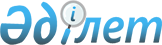 Об утверждении натуральных норм положенности государственных учреждений в сфере сортоиспытания сельскохозяйственных культур
					
			Утративший силу
			
			
		
					Постановление Правительства Республики Казахстан от 11 марта 2014 года № 221. Утратило силу постановлением Правительства Республики Казахстан от 15 апреля 2016 года № 224      Сноска. Утратило силу постановлением Правительства РК от 15.04.2016 № 224 (вводится в действие по истечении десяти календарных дней после дня его первого официального опубликования).      В соответствии со статьей 69 Бюджетного кодекса Республики Казахстан от 4 декабря 2008 года Правительство Республики Казахстан ПОСТАНОВЛЯЕТ:



      1. Утвердить прилагаемые натуральные нормы положенности государственных учреждений в сфере сортоиспытания сельскохозяйственных культур.



      2. Настоящее постановление вводится в действие со дня подписания.      Премьер-Министр

      Республики Казахстан                       С. Ахметов

Утверждены          

постановлением Правительства

Республики Казахстан   

от 11 марта 2014 года № 221 

                           Натуральные нормы

положенности государственных учреждений в сфере сортоиспытания

                      сельскохозяйственных культур

         1. Нормы положенности сельскохозяйственной техники и

оборудования для проведения сортоиспытания сельскохозяйственных

                              культур

        Овощной государственный сортоиспытательный участок

      Плодово-ягодный государственный сортоиспытательный участок

     2. Нормы положенности лабораторных приборов и оборудования

                          (на одну лабораторию)

 3. Норма положенности специальной одежды на одного сотрудника

          Дополнительный инвентарь (количество на один объект)

          4. Норма положенности легковых автомобилей

                 (количество на одну единицу)

      5. Нормы положенности химических реактивов по всем видам

                       агрохимических показателей
					© 2012. РГП на ПХВ «Институт законодательства и правовой информации Республики Казахстан» Министерства юстиции Республики Казахстан
				№

п/пНаименование

сельскохозяйственной

техники и оборудованияЕдиница

измеренияКоличество на

государственный

сортоиспытательный

участок,

государственную

сортоиспытательную

станциюКоличество на

государственный

сортоиспытательный

участок,

государственную

сортоиспытательную

станциюКоличество на

государственный

сортоиспытательный

участок,

государственную

сортоиспытательную

станциюСрок

службы

(лет)№

п/пНаименование

сельскохозяйственной

техники и оборудованияЕдиница

измерениядо 200

гектарот 200

до 600

гектарот 600

до 1000

гектарСрок

службы

(лет)1234567Комплексный государственный сортоиспытательный участок (зерновые колосовые,

зернобобовые, масличные, кормовые) и государственные сортоиспытательные станцииКомплексный государственный сортоиспытательный участок (зерновые колосовые,

зернобобовые, масличные, кормовые) и государственные сортоиспытательные станцииКомплексный государственный сортоиспытательный участок (зерновые колосовые,

зернобобовые, масличные, кормовые) и государственные сортоиспытательные станцииКомплексный государственный сортоиспытательный участок (зерновые колосовые,

зернобобовые, масличные, кормовые) и государственные сортоиспытательные станцииКомплексный государственный сортоиспытательный участок (зерновые колосовые,

зернобобовые, масличные, кормовые) и государственные сортоиспытательные станцииКомплексный государственный сортоиспытательный участок (зерновые колосовые,

зернобобовые, масличные, кормовые) и государственные сортоиспытательные станцииКомплексный государственный сортоиспытательный участок (зерновые колосовые,

зернобобовые, масличные, кормовые) и государственные сортоиспытательные станции1Трактор, мощностью не менее

130 лошадиных сил

(положенность в эталонных

единицах (2,5)штук12382Трактор, мощностью не менее 81

лошадиной силы (положенность в

эталонных единицах (5,7)штук12383Грузовая автомашина

(самосвал), грузоподъемностью

не менее 4 тоннштук11174Селекционно-семеноводческий

комбайн (с набором жаток)штук11185Комбайн зерноуборочный

(сезонная нагрузка на один

комбайн 300 гектар)штук12386Газонокосилка (бензиновая)штук11187Сенокосилка двухбруснаяштук11188Грабли поперечныештук11189Пресс подборщик тюковыйштук111810Погрузчик сенаштук111811Волокушаштук111812Борона зубовая в комплекте со

сцепкойштук123813Лущильник дисковый

гидрофицированныйштук123814Культиватор для сплошной

обработки почвыштук123815Культиватор для междурядной

обработки почвыштук123816Тяжелая дисковая боронаштук123817Снегопахштук123818Культиватор плоскорез

глуборыхлительштук123819Мотокультиваторштук111820Ручная сеялкаштук111821Сеялка навесная селекционнаяштук111822Посевной мини комплексштук111823Сеялка зерновая, пропашная

(универсальная,

пневматическая)штук123824Каток кольчато-зубчатыйштук123825Опрыскиватель прицепной

штанговыйштук111826Разбрасыватель минерального

удобренияштук111827Опрыскиватель ранцевыйштук111528Протравитель семянштук111829Прицеп тракторный самосвальныйштук123830Погрузчик зерна

(универсальный)штук111831Самопередвижной очиститель

ворохаштук111832Самопередвижной зернометательштук111833Пучковая молотилкаштук111834Плугштук123835Прицепной грейдерштук111836Семяочистительная

сортировальная машинаштук111837Ангар хранилищештук111838Жатка (прямого

комбайнирования)штук123839Жатка (валковая)штук123840Подборщик валков (ленточный)штук123841Вагон-домштук111842Водораздатчикштук1118№

п/пНаименование

сельскохозяйственной техники и

оборудованияЕдиница

измеренияКоличество на

государственный

сортоиспытательный

участокКоличество на

государственный

сортоиспытательный

участокСрок

службы

(лет)№

п/пНаименование

сельскохозяйственной техники и

оборудованияЕдиница

измерениядо 50

гектарсвыше

50

гектарСрок

службы

(лет)1234561Трактор, мощностью не менее 130

лошадиных сил (положенность в

эталонных единицах (2,5)штук1282Трактор, мощностью не менее 81

лошадиной силы (положенность в

эталонных единицах (5,7)штук1283Трактор, мощностью не менее 20

лошадиных сил (положенность в

эталонных единицах (8,2)штук1284Грузовая автомашина (самосвал),

грузоподъемностью не менее 4 тоннштук1175Поливальная установкаштук1286Прицепной картофелекопатель

(двухрядный)штук1187Овощная сеялкаштук1188Картофелесажалкаштук1189Картофелесортировкаштук11810Газонокосилка (бензиновая)штук11811Борона зубовая в комплекте со

сцепкойштук12812Лущильник дисковый

гидрофицированныйштук12813Культиватор для сплошной обработки

почвыштук12814Культиватор для междурядной

обработки почвыштук12815Мотокультиваторштук11816Ручная рядовая сеялкаштук11817Сеялка навесная овощнаяштук11818Сеялка пропашная универсальная,

пневматическаяштук11819Каток кольчато-зубчатыйштук11820Опрыскиватель прицепной штанговыйштук11821Разбрасыватель минерального

удобренияштук11822Опрыскиватель ранцевыйштук11523Прицеп тракторный самосвальныйштук11824Бороздорезштук11825Плугштук11826Окучивательштук11827Канавокопательштук11828Рассадопосадочная машинаштук11829Ангарштук11830Овощехранилище с холодильной

установкойштук11831Мини теплицаштук11532Вагон-домштук11833Водораздатчикштук118№

п/пНаименование

сельскохозяйственной техники

и оборудованияЕдиница

измеренияКоличество на

государственный сортоиспытательный участокКоличество на

государственный сортоиспытательный участокСрок

службы

(лет)№

п/пНаименование

сельскохозяйственной техники

и оборудованияЕдиница

измерениядо 100 гектарсвыше 100 гектарСрок

службы

(лет)1234561Трактор, мощностью не менее 130

лошадиных сил (положенность в

эталонных единицах (2,5)штук1282Трактор, мощностью не менее 81

лошадиной силы (положенность в

эталонных единицах (5,7)штук1283Трактор, мощностью не менее 20

лошадиных сил (положенность в

эталонных единицах (8,2)штук1284Грузовая автомашина (самосвал),

грузоподъемностью

не менее 4 тоннштук1175Поливальная установкаштук1186Газонокосилка (бензиновая)штук1187Борона зубовая в комплекте со

сцепкойштук1188Тяжелая дисковая боронаштук1189Лущильник дисковый

гидрофицированныйштук11810Культиватор для сплошной

обработки почвыштук11811Культиватор для междурядной

обработки почвыштук11812Мотокультиваторштук11813Каток кольчато-зубчатыйштук11814Опрыскиватель прицепной

вентиляторныйштук11815Разбрасыватель минерального

удобренияштук11816Опрыскиватель ранцевыйштук11517Прицеп тракторный самосвальныйштук11818Машина для посадки саженцевштук12819Машина для выкарчевывания

деревьевштук12820Плугштук11821Ангарштук11822Хранилище с холодильной

установкойштук11823Вагон-домштук11824Водораздатчикштук11825Секаторштук12126Ножовкаштук121№

п/пНаименование

лабораторных

приборов и

оборудованияЕдиница

измеренияКоличествоКоличествоКоличествоКоличествоСрок

службы

(лет)№

п/пНаименование

лабораторных

приборов и

оборудованияЕдиница

измеренияЦентральная

лабораториялаборатория государственного

сортоиспытательного участкалаборатория государственного

сортоиспытательного участкалаборатория государственного

сортоиспытательного участкаСрок

службы

(лет)№

п/пНаименование

лабораторных

приборов и

оборудованияЕдиница

измеренияЦентральная

лабораториякомплексныйовощнойплодово-

ягодныйСрок

службы

(лет)123456781Счетчик семянштук2111102Набор весов

(электронные,

аналитические,

лабораторные) с

антивибрационными

столами в

комплектештук1011153Автоклавштук1111104Сушильный шкафштук1111105Термостатштук1111106Архивный шкафштук10111107Лупа с

увеличением 7хштук5111108Шкаф платянойштук511179Телефонштук5111710Лабораторный столштук31111011Кресло

лабораторноештук31111012Шкаф для

лабораторной

посудыштук51111013Комплект

лабораторной

посудыштук101111014Прибор

определения

трещиноватости

рисаштук1111715Прибор для

определения

влажности мукиштук11111016Сухожировой шкаф

для определения

зольностиштук11111017Водяная баняштук31111018Закаточная

машинкаштук11111019Влагомер для

определения

влажности зернаштук111020Влагомер для

определения

влажности зеленой

массыштук111021Макоронный прессштук111022Пурка для

определения

натуры зернаштук11823Раскаточный

станокштук11024Мельницаштук11025Тестомесилкаштук11026Прибор для

определения белкаштук11027Прибор для

определения жираштук11028Прибор для

определения

клетчаткиштук11029Прибор для

определения

объема хлебаштук11030Мельница для

размола твердой

пшеницыштук11031Оборудование для

варки макаронштук11032Печи для

хлебопеченияштук11033ИК-анализаторштук1834Экспресс

анализатор

влажности зерна в

комплекте с

принтеромштук11035Автоматический

цифровой

рефрактометрштук11036Прибор Сатакиштук11037Прибор

определения числа

паденияштук11038Ситовой

анализатор в

комплекте с

программным

обеспечением и

компьютеромштук11039Рассевок

автоматическийштук11040Прибор для

отмывания

клейковиныштук11041Зерноочистительная

машинаштук11042Гомогенизатор

лабораторныйштук21043Определитель

твердозерности

зернаштук21044Камера

электрофореза

(в комплекте)штук51045Гель-

документирующая

системаштук11046Печь для выпечкиштук11047Прибор для

определения

содержания

крахмалаштук11048Мельница

циклоннаяштук11049Автоматический

титратор для

определения

химических

параметров в

комплекте с

компьютером и

программным

обеспечениемштук11050Прибор

определения

стекловидности

рисаштук11051Мельница

пальцеваяштук11052Прибор для варки

крупыштук21053Белизномерштук11054Магнитная мешалкаштук41055Шейкерштук41056Дистилляторштук31057Бидистилляторштук31058Тестомеситель для

макаронштук11059Сушильный шкаф

для макаронштук11060Стеллажиштук121061Стол для весовштук51062Стол мойкаштук3863Стол основной

химическийштук51064Стол физический

приборныйштук51065Стол приборный с

застекленной

полкойштук51066Стол пристенный

физическийштук31067Стол пристенный

химическийштук31068Стул лабораторныйштук101069Шкаф вытяжнойштук21070Шкаф для посудыштук61071Шкаф для

реактивовштук51072Термометрштук 101073Часы песочные

(1,3 минутные,

сигнальные)штук51074Комплект

лабораторных

решетштук11075Оптические

приборы

(микроскопы,

лупы)штук5576Термостат для

проращивания

семянштук1577Мельница

лабораторнаяштук3578Щуп для отбора

пробштук1579Секундомерштук51080Делитель семян

механическийштук21081Холодильникштук51082Печь для

прокаливания

пескаштук11083Набор почвенных

сит (для

хлопчатника)штук31084Лампа

люминесцентнаяштук151085Респираторыштук15586Совки

лабораторныештук5887Скальпель или нож

лабораторныйштук101088Щипцы тигельныештук5589Чашки Петриштук50190Фильтровальная

бумагаштук30на 1 анализ91Альвеограф (в

комплекте с

компьютером,

принтером и

программным

обеспечением)штук1592Фаринограф (в

комплекте с

компьютером,

принтером и

программным

обеспечением)штук1593Прибор для

определения

экстрактивности

ячменяштук1594Центрифугаштук1595Водоструйный

(вакуумный) насосштук1596Портативный

«Электронный

полевой журнал»

для сбора данных

в полевых

условияхштук11114№

п/пНаименование

предметов

одеждыЕдиница

измеренияГосударственное

учреждение

«Государственная

комиссия по

сортоиспытанию

сельскохозяйственных культур»

Министерства

сельского

хозяйства

Республики

Казахстан

(Центральный

аппарат)Центральная

лабораторияОбластная,

региональная

инспектураГосударственный

сортоиспытательный

участок,

государственная

сортоиспытательная

станцияСрок

службы

(лет)123456781Костюм

хлопчатобумажныйштук1112Костюм-комбинезон летнийштук11113Куртка-комбинезон

утепленный зимнийштук114Футболкаштук111115Плащ-дождевикштук11116Халаты белые

хлопчатобумажныештук111117Халаты темные

хлопчатобумажныештук111118Ботинки рабочие

летниештук119Ботинки рабочие

зимниештук1110Головной убор

летнийштук1111111Шапка зимняяштук1112Перчатки

хлочатобумажныештук1111на 1

вид

анализа13Перчатки

резиновые

хирургическиештук111на 1

вид

анализа14Перчатки

противокислотные11на 1

вид

анализа15Полотенца

вафельныештук1111116Респираторыштук11117Фартук

прорезиненный с

нагрудником

противокислотныйштук11118Очки защитныештук11119Сапоги резиновыештук1111120Валенкиштук11123456781Аптечка первой

помощиштук111112Комплект пожарного

инвентаряштук11116№

п/пНаименованиеЕдиница

измеренияГосударственное

учреждение

«Государственная

комиссия по

сортоиспытанию

сельскохозяйственных культур"

Министерства

сельского

хозяйства

Республики

Казахстан

(Центральный

аппарат)Центральная

лабораторияОбластная,

региональная

инспектураГосударственный

сортоиспытательный

участок,

государственная

сортоиспытательная

станцияСрок

службы

(лет)123456781Легковая

автомашинаштук211072Микроавтобусштук100073Автомашина

комбинированная

с грузовым

отсекомштук01017№

п/пНаименование лабораторного

оборудованияЕдиница

измеренияКоличество на 100 анализов по

каждому виду12341Гидроокись натрияграмм7555,32Серная кислотаграмм10600,63Соляная кислотаграмм7050,84Калий хлористыйграмм5000,65Натрий фосфорнокислыйграмм222,76Калий фосфорнокислыйграмм2307Калий йодистыйграмм150,88Йод кристаллическийграмм0,159Калий азотнокислыйграмм103,6510Калий марганцовокислыйграмм10011Натрий едкий техническийграмм100512Гидрат окиси калия

(технический)грамм200,513Спирт этиловый техническийграмм500014Фильтровальная бумагаштук10015Индикаторная бумагаштук10016Вазелин техническиймиллилитр50017Пакеты бумажные для навесок и

отходаштук10018Мешочки из ткани различной

вместимости для средних пробштук20